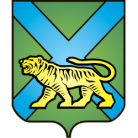 ТЕРРИТОРИАЛЬНАЯ ИЗБИРАТЕЛЬНАЯ КОМИССИЯ
ГОРОДА УССУРИЙСКАРЕШЕНИЕг. Уссурийск
О вручении памятных сувенироввпервые голосующим избирателямВ целях повышения правовой культуры молодых избирателей, создания условий для эффективной реализации избирательных прав молодых людей, популяризации участия молодежи в осуществлении народовластия, в целях применения мер поощрения молодых избирателей в период подготовки и проведения единого дня голосования 18 сентября 2016 года территориальная избирательная комиссия города УссурийскаРЕШИЛА:1. Вручить памятные сувениры (обложки для паспорта гражданина Российской Федерации) впервые голосующим избирателям, принявшим участие в едином дне голосования 18 сентября 2016 года.2. Направить настоящее решение в участковые избирательные комиссии. 3. Разместить настоящее решение на официальном сайте администрации Уссурийского городского округа в разделе «Территориальная избирательная комиссия города Уссурийска» в информационно-телекоммуникационной сети «Интернет».Председатель комиссии					             О.М. МихайловаСекретарь комиссии						                  С.В. Хамайко29 августа 2016 года                        № 156/30